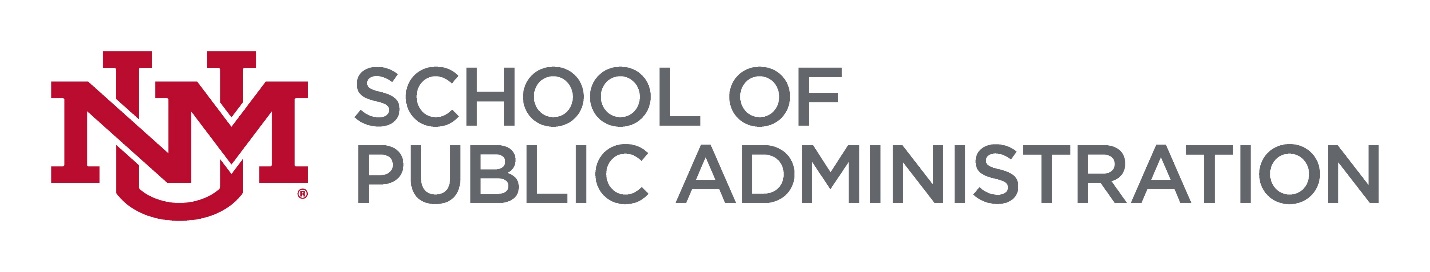 Semester class choice Form/Tuition FELLOWSHIPPLEASE COMPLETE THE FOLLOWING INFORMATION – all information is requiredSend form to spadvise@unm.eduDegree Program (MHA or MPA)		________________________________Semester/Year: 				________________________ ________ Name (Last, First, MI):  			________________________________Student ID # (NOT your SS#):  		________________________________Email (UNM Email is required)						___________  Concentration (if known):  		________________________________Tuition Fellowship- financial assistance) NOT AVAILABLE IN SUMMER		YES____		NO_______________________________________________________________________________**  Please fill out just the course number and CRN for all courses EXCEPT:PADM 553 – ProPaper – Case Study – email mePADM 553 – ProPaper  - Traditional –  email mePADM 590 – seminar course- include the name of the course –PADM Number________   title ______________________    	CRN		   PADM Number________   title ______________________  	CRN 		PADM Number________   title ______________________	CRN 		PADM Number________   title_______________________   			For additional information, please e-mail us at spadvise@unm.edu.Comments: